Градусная и радианная мера углаУгол – часть плоскости, ограниченной двумя лучами, исходящими из одной точки, называемой вершиной угла.Рассмотрим новое определение угла. Пусть одна из сторон угла совпадает с положительным направлением оси Ох (луч l1), а вершина угла – с началом координат. На луче l2 на расстоянии R=1 от начала возьмем точку А. Тогда при вращении луча l2 точка А опишет окружность с радиусом R=1, которую мы будем называть единичной окружностью.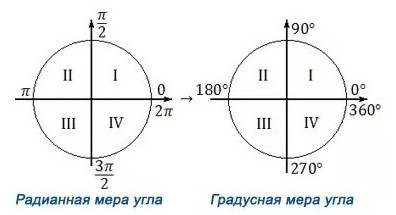 В четвертой четверти лежат углы от 270 до 360 градусов (от 3π/2 до 2π радиан).Главный инструмент тригонометрии - это единичная (тригонометрическая) окружность, она позволяет измерять углы, находить их синусы, косинусы и прочее. Аналогично координатной плоскости, единичная окружность состоит из четвертей.В первой четверти лежат углы от 0 до 90 градусов (от 0 до π/2 радиан);Во второй четверти лежат углы от 90 до 180 градусов (от π/2 и до π радиан);В третьей четверти лежат углы от 180 до 270 градусов (от π до 3π/2 радиан);В четвертой четверти лежат углы от 270 до 360 градусов (от 3π/2 до 2π радиан).Угол, полученный при повороте отрезка ОА, можно охарактеризовать двумя способами – радианной и градусной мерой.При градусном измерении за 1 градус принимается 1/360 полного угла. Тогда полный угол равен 360 градусов, развернутый 180 градусов, прямой угол 90 градусов. В радианной мере величина угла измеряется длиной соответствующей ему дуги. Например, величина полного угла равна длине окружности, т.е. в данном случае 2π (здесь π=3,141596 – отношение длины окружности к диаметру. При вычислениях будем пользоваться значением π=3,14), величина развернутого угла есть π, величина прямого угла равна π/2. Часто вместо записи величины угла в виде бесконечной десятичной дроби ее записывают в долях π. Так, величину прямого угла записывают π/2 вместо 1,57.180 =π рад.Градусный и радианный способы измерения углов равноправны и используются достаточно широко.Отметим, что при градусном измерении обозначения нужно обязательно записывать (знаки), а радианное обозначение всегда пропускают, записывая просто число радианов: 1; 0,75; 4,5; π.Часто приходится переходить от градусного измерения к радианному и обратно. При этом используют следующие формулы: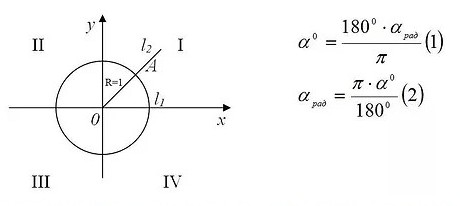 Луч l2 единичной окружности можно вращать в двух направлениях: по часовой стрелке и против часовой стрелки. При движении l2 против часовой стрелки будем считать полученный угол положительным, а при движении этого луча по часовой стрелке – отрицательным.При построении угла на единичной окружности луч l1 всегда совпадает с положительным направление оси Ох, а луч l2 вращается в соответствии с заданным условием. При этом луч l2 пересечется с единичной окружность в точке Аa. Точка Аa , как всякая точка плоскости, имеет свои координаты (х;у).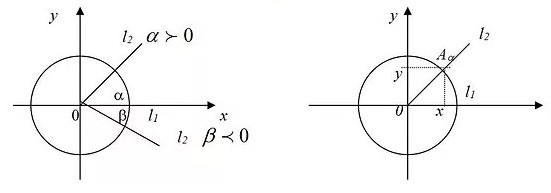 Практическая часть по теме: «Градусная и радианная мера угла»Перевод из градусов в радианы: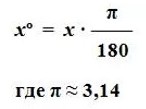 Перевод из радиан в градусы: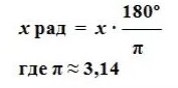 Пример 1 (выразить градусы в радианах): 35º, 72ºРешение: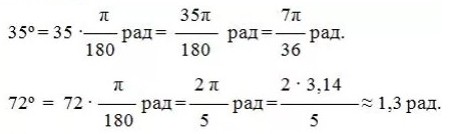 Пример 2 (выразить радианы в градусах):Решение: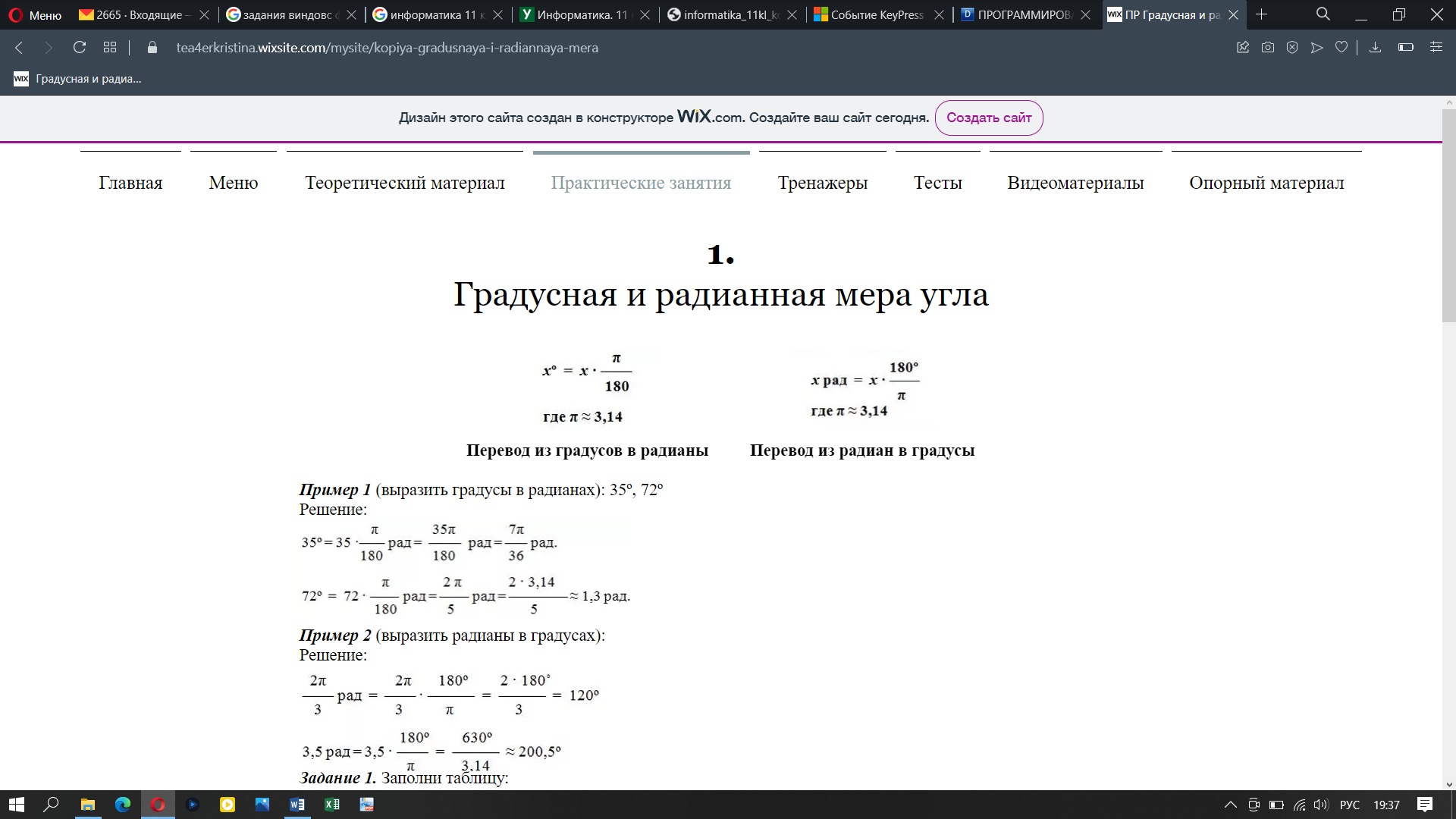 Задание 1. Заполни таблицу: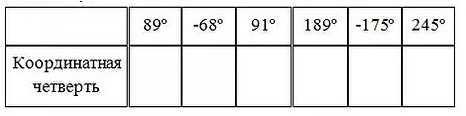 Задание 2:А) Переведите из градусной меры в радианную:1)   120°;    2)   210°;    3)   220°; 4)   150°;   5)   300°;   6)   315°; 7)   765°;   8)   675°.Б) Выразите в градусах и изобразите на единичной окружностиЗадание 3. Укажите положение точек, изобразив их на единичной окружности.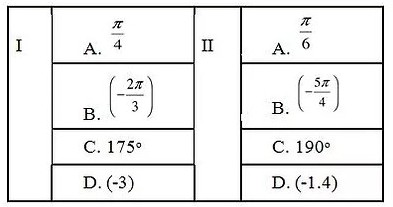 